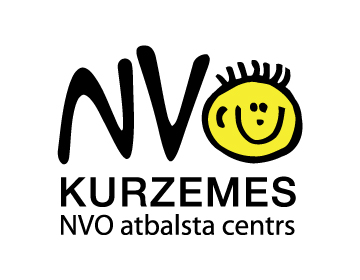 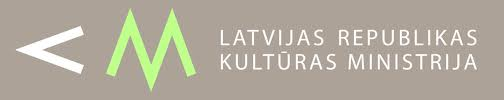 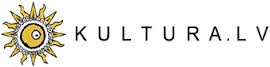 Latvijas Republikas Kultūras ministrijas 
projektu konkursa pilsoniskās sabiedrības attīstības un starpkultūru dialoga jomā
 “Iesaisties Kurzemē”Informatīvais seminārs Saldū4. jūlijā plkst. 10.00 – 12.00
Pensionāru dienas centrs , Kuldīgas iela 13DARBA KĀRTĪBĀ:10:00 – 11:00 informācija projektu konkursa „Iesaisties Kurzemē ” iesniedzējiem 
Informācija par projektu konkursu, atbalstāmajām aktivitātēm, iesniedzējiem, projekta finansējuma summām,  iesniedzamajiem dokumentiem.  Konkursa pielikumu un pieteikuma veidlapu skatīt www.kurzemesnvo.lv11:00 – 12:00 praktiska informācija projektu sagatavotājiem
projekta pieteikuma veidlapas aizpildīšana, projektu rakstīšanā biežāk pieļautās kļūdas un ieteikumi projektu sagatavošanāPieteikties informatīvajai dienai pa tālruni 29377016 (Inguna), e-pastu inguna@kurzemesnvo.lv  vai elektroniski  šeit Informāciju sagatavoja
Inese Siliņa
Kurzemes NVO atbalsta centrs
www.kurzemesnvo.lv